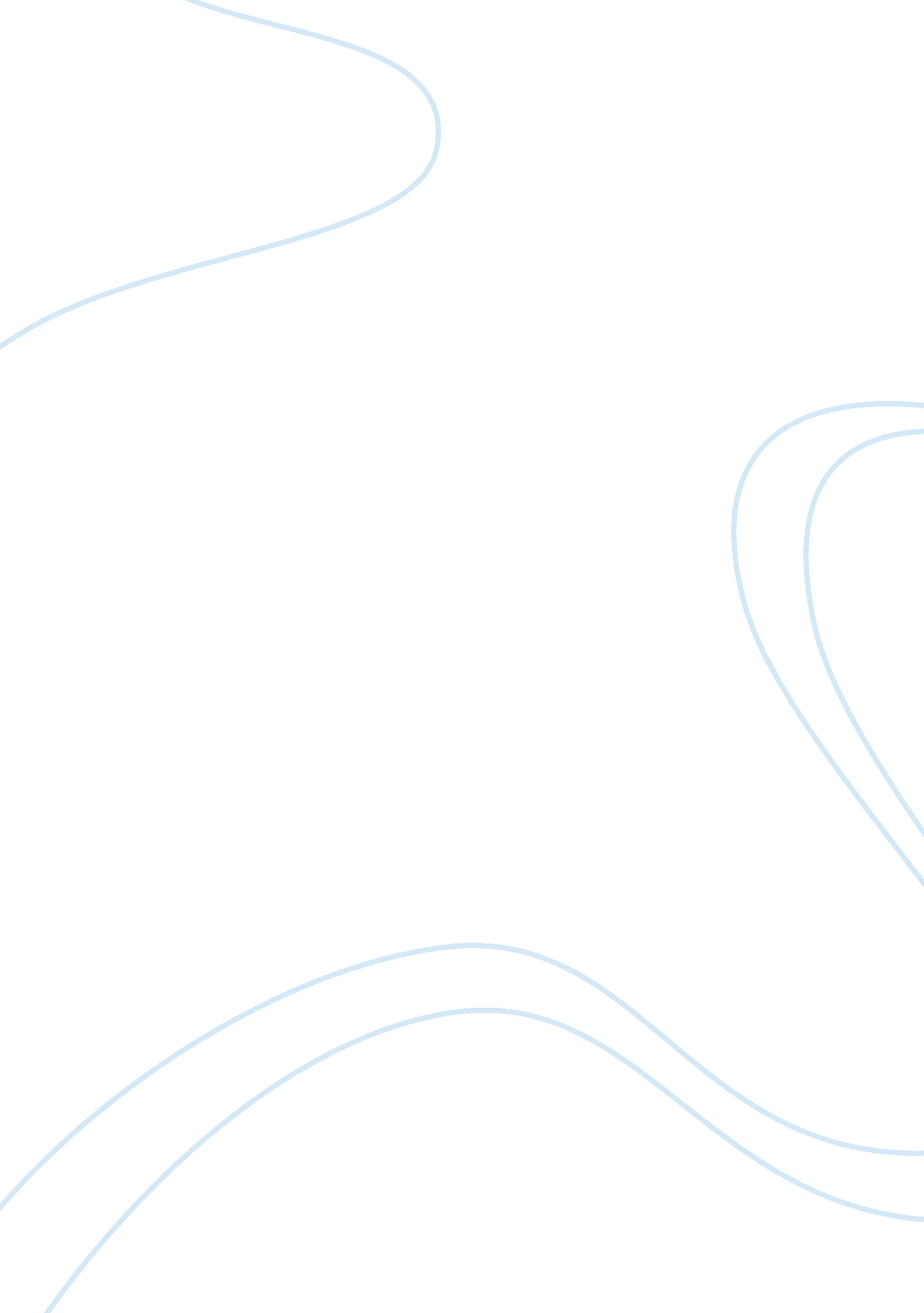 Personality theoriesPsychology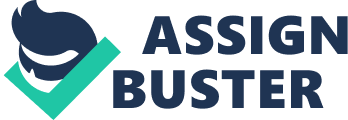 Personality Theories By: Theorist Orientation Key motivational forces Model of personality structure View of personality development 
Sigmund Freud 
Psychodynamic 
Reform of the insane asylum 
Interest in abnormal psychological states 
Id, Ego, and Superego 
Personality develops through a series of stages, each characterized by a certain internal psychological conflict 
Carl Gustav Jung 
Humanistic 
Sexuality, importance of ones creative forces and development towards wholeness 
Psyche 
A persons behavior comes from the individuals inborn tendencies to use their minds in different ways 
Alfred Adler 
Humanistic 
Interested in the need to understand individuals within their social context. 
The need for humans to belong and feel significant 
Inferiority and Birth order 
Every person is born with some sense of inferiority as evidenced by how weak a new born is 
Karen Horney 
Psychodynamic 
Sex is not a governing factor in personality. 
Social and cultural conditions have a powerful effect on later personality 
Unconscious mind. 
Interpersonal relationships and societal factors contributes to mental development. 
Environment of childhood contributed to personality development 
Erik Erickson 
Psychodynamics 
Adaptive and creative characteristic of ego 
Ego 
There is still plenty of room for development throughout a persons life. Adolescence is the crucial stage for developing a persons identity 
Erick Erickson 
Erick Erickson works covers psychosocial stages extensively. He was an ego psychologist who emphasized the role of culture and society. Erick argued that ego develops as it successfully provides solutions that are not social in nature. He came up with a lifespan model that took five stages up to 18 years and three other stages after that. According to him, the adolescent period is crucial for developing a persons identity. Besides, he argued that personality develops in a predetermined order, and builds upon each previous stage (McLeod, 2013). 
References 
McLeod, S. (2013). Erik Erikson. Simply Psychology . 
McLeod, S. (2008). Psychology Perspectives. Simply psychology . 
Robinson, D. N. (1995). An Intellectual History of Psychology. Univ of Wisconsin Press,. 